‘Interested in food and nutrition?’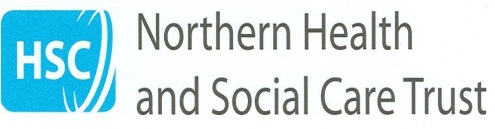  NICHI Feedback Form  1. Are you interested in finding out more about food and nutrition?  Yes No	If yes, what type of specific nutrition issues are you particularly interested in finding out more about?   ___________________________________________________________________________________________________________________________________________________________________________________________________________________________2. For you, or the groups of people you are involved with, what are the priorities in relation to food and nutrition? ___________________________________________________________________________________________________________________________________________________________________________________________________________________________3. What would support you or the groups of people you are involved with to make healthier food choices? ____________________________________________________________________________________________________________________________________________________________________________________________________________________________________________________________________________________________________4. What would support you or the groups of people you are involved with maintain healthier food choices in the long term? ____________________________________________________________________________________________________________________________________________________________________________________________________________________________________________________________________________________________________5. Are there any types of resources which would help you or the groups of people you are involved with make and maintain healthier food choices? Please state what would be useful. ______________________________________________________________________________________________________________________________________________________________________________________________________________________________________________________________________________________________________________________________________________________________________________________________________________________________________________________6. Are there any types of training programmes which would help you or the groups of people you are involved with make and maintain healthier food choices? For example:   (Please tick all that apply)Weight management Toddler / children nutritionOlder people nutritionCooking / food skills 	Food budgeting Food growing Food labellingFood allergy / intoleranceSports nutritionEthnic diets	Any other food / nutrition programme	 	                                                             please indicate the type of other food / nutrition training you would find useful: ___________________________________________________________________                 ____________________________________________________________________________________________________________________________________________________________________________________________________________________________________________________________________________                           7. Out of the list in question 6, what do you consider to be the number one priority for you or for the groups of people you are involved with?                __________________________________________________________________________________________________________________________________________________8. If you are interested in undertaking any food / nutrition training, can you please comment on your preferred format for training, e.g. one to one, group presentation, group practical etc. _______________________________________________________________________________________________________________________________________________________________________________________________________________________________________________________________________________________________________________________________________________________________________________________________________________________________________________________________________________________________________________________________Any other comments or suggestions are greatly appreciated: ___________________________________________________________________________________________________________________________________________________________________________________________________________________________________________________________________________________________________________________________________________________________________________________________________________________________________________________________________________________________________________________________________________________________________________________________________________________________________________________________________________________________________________________________________________________________________________________________________________________________________It would be valuable if you could indicate your role in your community group:                                                                                                                                    (Please tick all that apply)Group member	Group leader	Group Committee memberOther role                                                                                                                                                                          Please state:__________________If you would like to be contacted in the future, please provide your contact details: ________________________________________________________________________________________________________________________________________________________________________________________________________________________________________________________________________________________________________________________________________________________________________________________________________________________________________________________________________________________________________________________________________________________________________________________________________Thank you for completing this questionnaire   Please return to:                                                                                                                                                                       Ruth Balmer , Health Improvement Dietitian                                                                                                                           Dietetic Department, Braid Valley Hospital, Cushendall Road, Ballymena, BT43 6HH                       ruth.balmer@northerntrust.hscni.net